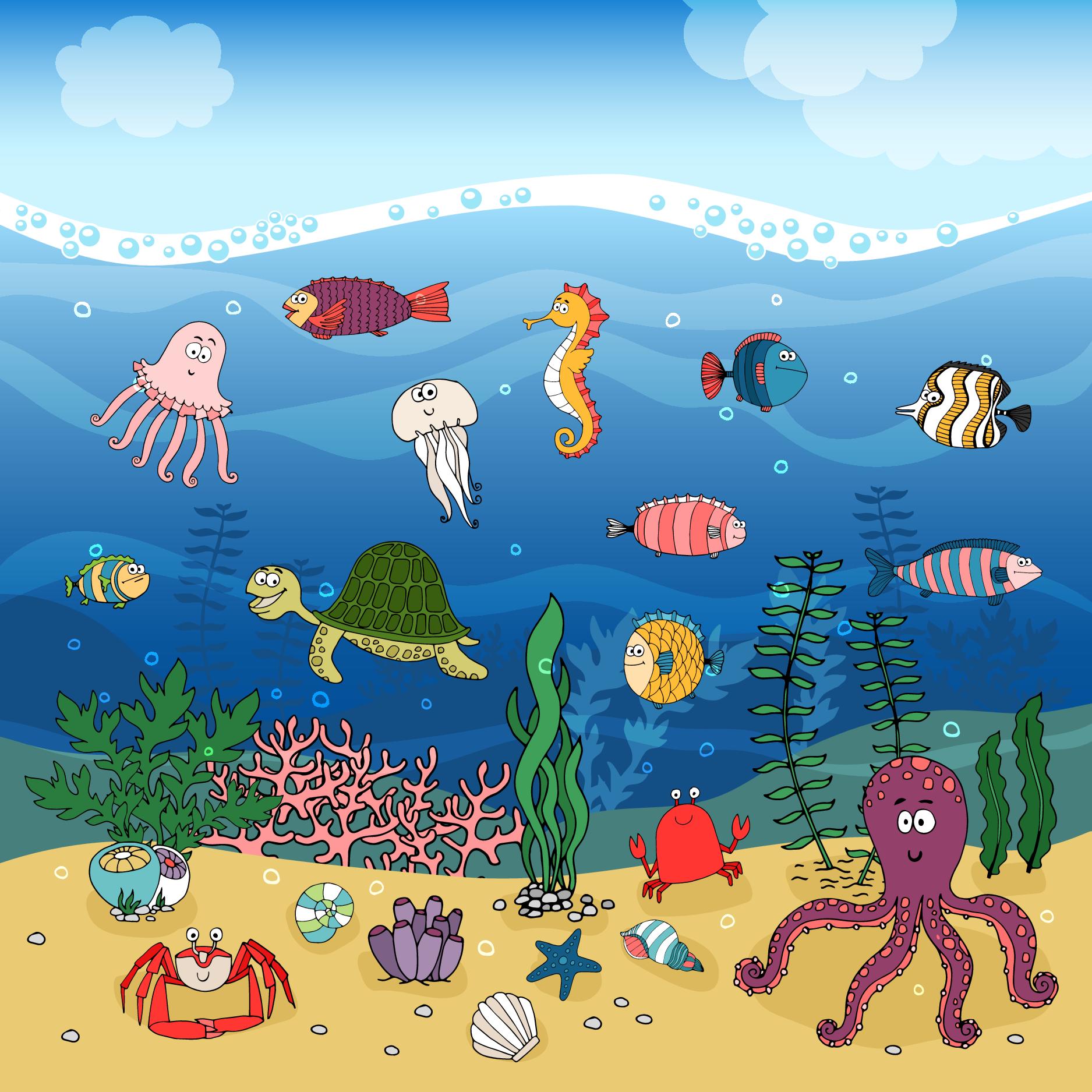 De visDe schelpDe plantDe krab